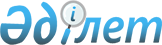 Об установлении квоты рабочих мест для отдельных категорий граждан
					
			Утративший силу
			
			
		
					Постановление акимата Акжаикского района Западно-Казахстанской области от 11 января 2012 года № 2. Зарегистрировано Департаментом юстиции Западно-Казахстанской области 25 января 2012 года № 7-2-130. Утратило силу постановлением акимата Акжаикского района Западно-Казахстанской области от 17 июля 2013 года № 251.
      Сноска. Утратило силу постановлением акимата Акжаикского района Западно-Казахстанской области от 17.07.2013 № 251
      Руководствуясь Законами Республики Казахстан от 23 января 2001 года "О местном государственном управлении и самоуправлении в Республики Казахстан", от 23 января 2001 года "О занятости населения" акимат района ПОСТАНОВЛЯЕТ:
      1. Установить для всех работодателей района квоту рабочих местдля следующих отдельных категорий граждан:
      для инвалидов в размере трех процентов от общей численности рабочих мест;
      для лиц, освобожденных из мест лишения в размере одного процента;
      для несовершеннолетних выпускников интернатных организаций в размере одного процента.
      2. Настоящее постановление вступает в силу со дня государственной регистрации в органах юстиции и вводится в действие со дня первого официального опубликования.
      3. Контроль за исполнением настоящего постановления возложить на заместителя акима района Хайруллина Б. М.
					© 2012. РГП на ПХВ «Институт законодательства и правовой информации Республики Казахстан» Министерства юстиции Республики Казахстан
				
      Аким района

А. Имангалиев
